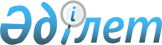 Қостанай қаласының жергілікті атқарушы органдарының "Б" корпусы мемлекеттік әкімшілік қызметшілерінің қызметін бағалаудың әдістемесін бекіту туралы
					
			Күшін жойған
			
			
		
					Қостанай облысы Қостанай қаласы әкімдігінің 2017 жылғы 28 ақпандағы № 625 қаулысы. Қостанай облысының Әділет департаментінде 2017 жылғы 27 наурызда № 6933 болып тіркелді. Күші жойылды - Қостанай облысы Қостанай қаласы әкімдігінің 2018 жылғы 7 наурыздағы № 599 қаулысымен
      Ескерту. Күші жойылды - Қостанай облысы Қостанай қаласы әкімдігінің 07.03.2018 № 599 қаулысымен (ресми жарияланғаннан кейін күнтізбелік он күн өткен соң қолданысқа енгізіледі).
      "Қазақстан Республикасындағы жергілікті мемлекеттік басқару және өзін-өзі басқару туралы" 2001 жылғы 23 қаңтардағы Қазақстан Республикасы Заңының 31-бабына, "Қазақстан Республикасының мемлекеттік қызметі туралы" 2015 жылғы 23 қарашадағы Қазақстан Республикасы Заңының 33-бабы 5-тармағына және "Мемлекеттiк әкiмшiлiк қызметшiлердiң қызметiн бағалаудың кейбiр мәселелерi туралы" 2016 жылғы 29 желтоқсандағы № 110 Қазақстан Республикасы Мемлекеттiк қызмет iстерi және сыбайлас жемқорлыққа қарсы іс-қимыл агенттігі төрағасының бұйрығына (Нормативтiк құқықтық актiлердi мемлекеттiк тiркеу тiзiлiмiнде № 14637 болып тiркелген) сәйкес Қостанай қаласының әкімдігі ҚАУЛЫ ЕТЕДІ:
      1. Қоса беріліп отырған Қостанай қаласының жергілікті атқарушы органдарының "Б" корпусы мемлекеттік әкімшілік қызметшілерінің қызметін бағалаудың әдістемесі бекітілсін. 
      2. Қостанай қаласы әкімдігінің 2016 жылғы 13 маусымдағы № 1376 "Қостанай қаласы әкімдігінің "Б" корпусы мемлекеттік әкімшілік қызметшілерінің қызметін бағалаудың әдістемесін бекіту туралы" қаулысының күші жойылды деп танылсын (Нормативтік құқықтық актілерді мемлекеттік тіркеу тізілімінде № 6499 тіркелген, "Наш Костанай" газетінде 2016 жылғы 28 маусымда жарияланған).
      3. Осы қаулы ресми жарияланғаннан кейін күнтізбелік он күн өткен соң қолданысқа енгізіледі. Қостанай қаласының жергілікті атқарушы органдарының "Б" корпусы
мемлекеттік әкімшілік қызметшілерінің қызметін бағалау әдістемесі 1-тарау. Жалпы ережелер
      1. Осы Қостанай қаласының жергілікті атқарушы органдарының "Б" корпусы мемлекеттік әкімшілік қызметшілерінің қызметін бағалаудың әдістемесі (бұдан әрі – Әдістеме) "Қазақстан Республикасының мемлекеттік қызметі туралы" 2015 жылғы 23 қарашадағы Қазақстан Республикасының Заңы 33-бабының 5-тармағына, "Мемлекеттiк әкiмшiлiк қызметшiлердiң қызметiн бағалаудың кейбiр мәселелерi туралы" 2016 жылғы 29 желтоқсандағы № 110 Қазақстан Республикасы Мемлекеттiк қызмет iстерi және сыбайлас жемқорлыққа қарсы іс-қимыл агенттігі төрағасының бұйрығына (Нормативтiк құқықтық актiлердi мемлекеттiк тiркеу тiзiлiмiнде № 14637 болып тiркелген) сәйкес әзірленді және Қостанай қаласының жергілікті атқарушы органдарының "Б" корпусы мемлекеттік әкімшілік қызметшілерінің (бұдан әрі – "Б" корпусының қызметшілері) қызметін бағалау алгоритмін айқындайды.
      2. "Б" корпусы қызметшілерінің қызметін бағалау (бұдан әрі – бағалау) олардың жұмыс тиімділігі мен сапасын анықтау үшін жүргізіледі.
      3. Бағалау "Б" корпусы қызметшісінің атқаратын лауазымындағы қызметінің нәтижелері бойынша:
      1) тоқсан қорытындысы бойынша (тоқсандық бағалау) – бағаланып жатқан жылдағы есептік тоқсаннан кейінгі айдың онынан кешіктірмей (бағалануы оныншы желтоқсаннан кеш емес өткізілетін төртінші тоқсанды қоспағанда);
      2) жыл қорытындысы бойынша (жылдық бағалау) – бағаланып жатқан жылдың жиырма бесінші желтоқсанынан кешіктірмей жүргізіледі.
      "Б" корпусының қызметшісін бағалау оның нақты лауазымда орналасу мерзімі үш айдан кем болған жағдайда, сондай-ақ сынақ мерзімі кезеңінде өткізілмейді.
      Әлеуметтік демалыстағы немесе еңбекке уақытша қабілетсіздігі кезеңіндегі "Б" корпусының қызметшілерінің бағалауы жұмысқа шыққаннан кейін 5 жұмыс күні мерзімінде өтеді.
      4. Тоқсандық бағалауды тікелей басшы жүргізеді және "Б" корпусы қызметшісінің лауазымдық міндеттерді орындауын бағалауға негізделеді.
      "Б" корпусы қызметшісінің тікелей басшысы өзінің лауазымдық нұсқаулығына сәйкес аталған қызметші бағынатын тұлға болып табылады.
      5. Жылдық бағалау:
      1) "Б" корпусы қызметшісінің есептік тоқсандардағы орта бағасынан;
      2) Осы Әдістеменің 1-қосымшасына сәйкес "Б" корпусы қызметшісінің нысан бойынша жеке жұмыс жоспарын орындау бағасынан құралады.
      6. Бағалауды өткізу үшін "Б" корпусы қызметшісін мемлекеттік лауазымға тағайындау және мемлекеттік лауазымнан босату құқығы бар лауазымды тұлғамен Бағалау жөніндегі комиссия (бұдан әрі – Комиссия) құрылады, персоналды басқару қызметі оның жұмыс органы болып табылады.
      7. Комиссияның отырысы оның құрамының кемінде үштен екісі қатысқан жағдайда өкілетті болып есептеледі.
      Комиссияның төрағасы не мүшесі болмаған жағдайда, оларды алмастыру комиссияны құру туралы өкімге өзгертулер енгізу арқылы уәкілетті тұлғаның шешімі бойынша жүзеге асырылады.
      8. Комиссияның шешімі ашық дауыс беру арқылы қабылданады.
      9. Дауыс беру қорытындысы Комиссия мүшелерінің көпшілік дауысымен айқындалады. Дауыс саны тең болған жағдайда, комиссия төрағасының дауысы шешуші болып табылады.
      Комиссияның хатшысы ретінде персоналды басқару қызметінің қызметшісі болып табылады. Комиссияның хатшысы дауыс беруге қатыспайды. 2-тарау. Жұмыстың жеке жоспарын құрастыру
      10. Жұмыстың жеке жоспары "Б" корпусы қызметшісімен және оның тікелей басшысымен бірлесіп келесі жылдың оныншы қаңтарынан кешіктірілмей осы Әдістеменің 1-қосымшасына сәйкес нысан бойынша құрастырылады.
      11. "Б" корпусының қызметшісін лауазымға осы Әдістеменің 10-тармағында көрсетілген мерзім өткеннен кейін тағайындалған жағдайда, атқаратын лауазымдағы "Б" корпусы қызметшісі жұмысының жеке жоспары оны лауазымға тағайындаған күннен бастап он жұмыс күні ішінде құрастырылады.
      12. "Б" корпусының қызметшісі жұмысының жеке жоспарындағы мақсаттық көрсеткіштердің саны төрттен көп емес және олар нақты, өлшенетін, қолжетімді, белгілі бір орындау мерзімдермен болу қажет.
      13. Жеке жоспар екі данада құрастырылады. Бір дана персоналды басқару қызметіне беріледі. Екінші дана "Б" корпусы қызметшісінің құрылымдық бөлімше басшысында болады. 3-тарау. Бағалауды жүргізуге дайындық
      14. Персоналды басқару қызметінің қызметшісі Комиссия төрағасының келісімімен бағалауды өткізу кестесін қалыптастырады.
      Персоналды басқару қызметінің қызметшісі жататын "Б" корпусы қызметшісін және бағалауды іске асыратын тұлғаларды бағалау басталмастан күнтізбелік он күн бұрын бағалау туралы хабардар етуді қамтамасыз етеді және оларға бағалау парақтарын толтыру үшін жібереді. 4-тарау. Лауазымдық міндеттерді орындаудың тоқсандық бағалауы
      15. Лауазымдық міндеттерді орындауды бағалау негізгі, көтермелеу және айыппұл баллдарынан құралады.
      16. Қызметшінің өз лауазымдық міндеттерін орындағаны үшін негізгі баллдар 100 балл деңгейінде белгіленеді.
      17. Көтермелеу баллдары ағымдағы жұмыстың орташа көлемінен асатын қызмет көрсеткіштері, сондай-ақ мазмұндық және/немесе ұйымдастырушылық жағынан күрделі болып табылатын қызмет түрлері үшін қойылады.
      18. Ағымдағы жұмыстың орташа көлемінен асатын қызмет көрсеткіштері және күрделі болып табылатын қызмет түрлері мемлекеттік органдармен өз ерекшеліктеріне сүйеніп өз бетімен белгіленеді және атқарылған жұмыстың көлемі мен күрделігінің қосу тәртібімен бес деңгейлік шәкіл бойынша орналастырылады. Бұл ретте көтермеленетін қызмет көрсеткіштері мен түрлеріне Электронды құжат алмасудың бірыңғай жүйесінде және мемлекеттік органның Интранет-порталында белгіленетін де, белгіленбейтін де құжаттар мен іс-шаралар кіре алады.
      Әр көтермеленетін қызмет көрсеткіші мен түрі үшін "Б" корпусының қызметшісі тікелей басшымен бекітілген шкалаға сәйкес "+1"-ден "+5" баллға дейін иеленеді.
      19. Айыппұл баллдары орындау және еңбек тәртібін бұзғаны үшін қойылады.
      20. Орындау тәртібін бұзуға жоғары тұрған органдардың, мемлекеттік орган басшылығының, тікелей басшының тапсырмалары мен жеке және заңды тұлғалардың өтініштерін орындау мерзімдерін бұзу жатады.
      Орындау тәртібін бұзу фактілері туралы ақпараттың дереккөздері ретінде құжат айналымы қызметі және "Б" корпусы қызметшісінің тікелей басшысының құжатпен дәлелденген мәліметі саналады.
      21. Еңбек тәртібін бұзуға:
      1) дәлелді себепсіз жұмысқа кешігу;
      2) қызметшілердің қызметтік әдепті бұзуы жатады.
      Еңбек тәртібін бұзу фактілері туралы ақпараттың дереккөздері ретінде құжат айналымы қызметі және "Б" корпусы қызметшісінің тікелей басшысының құжатпен дәлелденген мәліметі саналады.
      22. Әр орындау және еңбек тәртібін бұзғаны үшін "Б" корпусының қызметшісіне әр бұзу фактісі үшін "-2" мөлшерінде айыппұл баллдары қойылады.
      23. Лауазымдық міндеттердің орындалуын бағалауды жүргізу үшін, "Б" корпусының қызметшісі тікелей басшыға осы Әдістеменің 2-қосымшасына сәйкес нысан бойынша толтырылған бағалау парағын келісу үшін ұсынады.
      24. Тікелей басшы "Б" корпусы қызметшісінің еңбек және орындау тәртібін бұзғаны туралы персоналды басқару қызметі, құжат айналымы қызметтері берген мәліметтерін есепке ала отырып, бағалау парағында берілген деректердің растығын қарастырып, оған түзетулер (болған жағдайда) енгізеді және онымен келіседі.
      25. Тікелей басшы келіскеннен кейін, бағалау парағына "Б" корпусы қызметшісімен қол қойылады.
      "Б" корпусы қызметшісінің бағалау парағына қол қоюдан бас тартуы құжаттарды Комиссияның отырысына жіберу үшін кедергі болмайды. Бұл жағдайда персоналды басқару қызметінің жұмыскері және "Б" корпусы қызметшісінің тікелей басшысы еркін нысанда танысудан бас тарту туралы акт құрастырады.
      26. Қызметшінің тікелей басшысы "Б" корпусы қызметшісінің тоқсандық қорытынды бағасын келесі формула бойынша есептейді: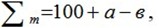 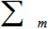  – тоқсандық баға;


      a – көтермелеу баллдары;
      в – айыппұл баллдары.
      27. Тоқсандық қорытынды баға келесі шәкіл бойынша қойылады: 80 баллдан төмен – "қанағаттанарлықсыз", 80-нен 105 (қоса алғанда) баллға дейін – "қанағаттанарлық", 106-дан 130 баллға дейін (қоса алғанда) – "тиімді", 130 баллдан астам – "өте жақсы". 5-тарау. Жылдық бағалау
      28. Жылдық бағалауды өткізу үшін "Б" корпусының қызметшісі тікелей басшыға келісу үшін осы Әдістеменің 3-қосымшасына сәйкес нысан бойынша толтырылған жеке жоспарды орындау бағалау парағын жолдайды.
      29. Тікелей басшы бағалау парағын онда берілген мәліметтердің анықтылығы тұрғысынан қарастырып, түзету енгізеді (болған жағдайда) және оған келісім береді.
      30. Жұмыстың жеке жоспарының орындалуын бағалау келесі шәкіл бойынша қойылады:
      жұмыстың жеке жоспарымен көзделген мақсаттық көрсеткіштердің орындалмағаны үшін 2 балл қойылады;
      мақсаттық көрсеткіштің жартылай орындалғаны үшін – 3 балл;
      мақсаттық көрсеткіштің орындалғаны (күтілетін нәтижеге қол жеткізгені) үшін – 4 балл;
      мақсаттық көрсеткіштің күтілетін нәтижесіне асыра қол жеткізгені үшін – 5 балл.
      31. Тікелей басшымен келіскеннен кейін бағалау парағын "Б" корпусының қызметшісі растайды.
      "Б" корпусы қызметшісінің бағалау парағына қол қоюдан бас тартуы құжаттарды Комиссияның отырысына жіберуге кедергі бола алмайды. Бұл жағдайда персоналды басқару қызметінің жұмыскері және "Б" корпусы қызметшісінің тікелей басшысы танысудан бас тарту туралы еркін нысанда акт жасайды.
      32. Персоналды басқару қызметі "Б" корпусы қызметшісінің жылдық қорытынды бағасын келесі формула бойынша Комиссия отырысына дейін бес жұмыс күнінен кешіктірмей есептейді: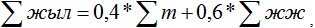 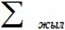  – жылдық баға;

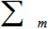  – есептік тоқсандардың орта бағасы (орта арифметикалық мән).


      Бұл ретте тоқсандық бағалардың алынған орта арифметикалық мәні осы Әдістеменің 27-тармағында көрсетілген шәкілді есепке ала отырып, бес баллдық бағалар жүйесіне келтіріледі, атап айтқанда:
      "қанағаттанарлықсыз" мәнге (80 баллдан төмен) – 2 балл,
      "қанағаттанарлық" мәнге (80-нен 105 баллға дейін) – 3 балл,
      "тиімді" мәнге (106-дан 130 баллға (қоса алғанда) дейін) – 4 балл,
      "өте жақсы" мәнге (130 баллдан астам) – 5 балл;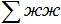  – жеке жұмыс жоспарын орындау бағасы (орта арифметикалық мән).


      33. Жылдың қорытынды бағасы мынадай шәкіл бойынша қойылады: 3 баллдан төмен – "қанағаттанарлықсыз"; 3 баллдан бастап 3,9-ға дейін – "қанағаттанарлық"; 4 баллдан бастап 4,9-ға дейін – "тиімді"; 5 балл – "өте жақсы". 6-тарау. Комиссияның бағалау нәтижелерін қарауы
      34. Персоналды басқару қызметі Комиссия төрағасымен келісілген кестеге сәйкес бағалау нәтижелерін қарау бойынша Комиссияның отырысын өткізуді қамтамасыз етеді.
      Персоналды басқару қызметі Комиссияның отырысына келесі құжаттарды:
      1) толтырылған бағалау парақтарын;
      2) "Б" корпусы қызметшісінің лауазымдық нұсқаулығын;
      3) осы Әдістеменің 4-қосымшасына сәйкес нысан бойынша Комиссия отырысы хаттамасының жобасын тапсырады.
      35. Комиссия тоқсандық және жылдық бағалау нәтижелерін қарастырады және келесі шешімдердің бірін шығарады:
      1) бағалау нәтижелерін бекітеді;
      2) бағалау нәтижелерін қайта қарайды.
      Бағалау нәтижелерін қайта қарау туралы шешім қабылдаған жағдайда Комиссия хаттамада тиісті түсіндірмемен бағаны түзетеді.
      36. Персоналды басқару қызметі бағалау нәтижелерімен ол аяқталған соң екі жұмыс күні ішінде "Б" корпусының қызметшісін таныстырады.
      "Б" корпусының қызметшісін бағалау нәтижелерімен таныстыру жазбаша немесе электронды нысанда жүргізіледі.
      "Б" корпусы қызметшісінің танысудан бас тартуы бағалау нәтижелерін оның қызметтік тізіміне енгізуге кедергі болмайды. Бұл жағдайда персоналды басқару қызметінің жұмыскері танысудан бас тарту туралы еркін нұсқада акт жасайды.
      37. Осы Әдістеменің 34-тармағында көрсетілген құжаттар, сондай-ақ комиссия отырысының қол қойылған хаттамасы персоналды басқару қызметінде сақталады. 7-тарау. Бағалау нәтижелеріне шағымдану
      38. Комиссия шешіміне "Б" корпусы қызметшісінің мемлекеттік қызмет істері жөніндегі уәкілетті органға немесе оның аумақтық департаментіне шағымдануы шешім шыққан күннен бастап он жұмыс күні ішінде жүзеге асырылады.
      39. Мемлекеттік қызмет істері жөніндегі уәкілетті орган немесе оның аумақтық департаменті "Б" корпусы қызметшісінен шағым түскен күнінен бастап он жұмыс күні ішінде шағымды қарайды және заңнамамен белгіленген бағалау жүргізу тәртібінің бұзушылықтары анықталған жағдайда, мемлекеттік органға Комиссия шешімінің күшін жою туралы ұсыныс жасайды.
      40. Қабылданған шешім туралы ақпаратты мемлекеттік орган екі апта ішінде мемлекеттік қызмет істері жөніндегі уәкілетті органға немесе оның аумақтық департаментіне береді.
      41. "Б" корпусы қызметшісінің бағалау нәтижелеріне сотта шағымдануға құқығы бар. 8-тарау. Бағалау нәтижелері бойынша шешім қабылдау
      42. Бағалау нәтижелері бонус төлеу және оқыту бойынша шешім қабылдауға негіз болып табылады.
      43. Бонустар "өте жақсы" және "тиімді" бағалау нәтижелері бар "Б" корпусы қызметшілеріне төленеді.
      44. "Б" корпусының қызметшісін оқыту (біліктілігін арттыру) жылдық бағалаудың қорытындылары бойынша "Б" корпусы қызметшісінің қанағаттанарлықсыз болып танылған қызмет бағыты бойынша жүргізіледі.
      "Б" корпусының қызметшісі Комиссия оның қызметін жылдық бағалаудың нәтижелерін бекіткеннен кейін үш ай ішінде біліктілікті жоғарылату курстарына жіберіледі.
      45. "Қанағаттанарлықсыз" баға алған "Б" корпусының қызметшісі мемлекеттік әкімшілік лауазымға алғаш рет қабылданған тұлғаларға тәлімгер ретінде бекітілмейді.
      46. "Б" корпусы қызметшісінің қатарынан екі жыл қорытындысы бойынша "қанағаттанарлықсыз" мәндегі бағалау нәтижесі оны лауазымында төмендетуге негіз болып табылады. Кез-келген төмен тұрған бос лауазым болмаған жағдайда, "Б" корпусының қызметшісі заңнамамен белгіленген тәртіпте жұмыстан шығарылады.
      47. "Б" корпусының қызметшілерін бағалаудың нәтижелері олардың қызметтік тізімдеріне енгізіледі.
      Нысан "Б" корпусы мемлекеттік әкімшілік қызметшісінің жеке жұмыс жоспары
      _____________________________жыл
      (жеке жоспар құрастырылатын кезең)
      Қызметшінің тегі, аты, әкесінің аты (болған жағдайда):__________________
      Қызметшінің лауазымы: ______________________________________________
      Қызметшінің құрылымдық бөлімшесінің атауы:
      ___________________________________________________________________
      Ескертпе:
      * Мақсаттық көрсеткіштер мемлекеттік органның стратегиялық мақсатына (мақсаттарына) жетуге бағытталғанын есепке ала отырып, олар болмаған жағдайда қызметшінің функционалдық міндеттеріне сүйене отырып анықталады.
      Мақсаттық көрсеткіштердің саны төрттен көп емес, оның ішінде жартысы өлшенетін болуға тиіс.
      Нысан Бағалау парағы
      _____________________тоқсан_____жыл
      (бағаланатын кезең)
      Бағаланатын қызметшінің тегі, аты, әкесінің аты (болған жағдайда):_______
      Бағаланатын қызметшінің лауазымы: ___________________________________
      Бағаланатын қызметшінің құрылымдық бөлімшесінің атауы:
      ___________________________________________________________________
      Лауазымдық міндеттерді орындау бағасы:
      Нысан Бағалау парағы
      _________________________________________________ жыл
      (бағаланатын жыл)
      Бағаланатын қызметшінің тегі, аты, әкесінің аты (болған жағдайда):_______
      Бағаланатын қызметшінің лауазымы: ___________________________________
      Бағаланатын қызметшінің құрылымдық бөлімшесінің атауы:
      ___________________________________________________________________
      Жеке жоспарды орындау бағасы:
      Нысан Бағалау жөніндегі комиссия отырысының хаттамасы
      ______________________________________________________
      (мемлекеттік органның атауы)
      _____________________________________________________________
      (бағалау түрі: тоқсандық /жылдық және бағаланатын кезең тоқсан және (немесе) жыл)
      Бағалау нәтижелері
      Комиссия қорытындысы:
      ____________________________________________________________________
      Тексерген:
      Комиссия хатшысы: _______________________ Күні: _____________
      (тегі, аты-жөні (болған жағдайда, қолы)
      Комиссия төрағасы: _____________________ Күні: _______________
      (тегі, аты-жөні (болған жағдайда, қолы)
      Комиссия мүшесі: _________________________ Күні: _____________
      (тегі, аты-жөні (болған жағдайда, қолы)
					© 2012. Қазақстан Республикасы Әділет министрлігінің «Қазақстан Республикасының Заңнама және құқықтық ақпарат институты» ШЖҚ РМК
				
      Әкім

Б. Жақыпов
Қостанай облысы Қостанай
қаласы әкімдігінің 2017 жылғы
28 ақпандағы № 625
қаулысымен бекітілгенҚостанай қаласының жергілікті
атқарушы органдарының "Б"
корпусы мемлекеттік әкімшілік
қызметшілерінің қызметін
бағалаудың әдістемесіне
1-қосымша
№ р/с
Мақсаттық көрсеткіштер*
Күтілетін нәтижелер
1
Мақсаттық көрсеткіш 1
2
Мақсаттық көрсеткіш 2
3
Мақсаттық көрсеткіш 3
4
…
Қызметші
____________________________

(тегі, аты-жөні)
күні ________________________

қолы _______________________

 
Тікелей басшы
____________________________

(тегі, аты-жөні)
күні ________________________

қолы _______________________Қостанай қаласының жергілікті
атқарушы органдарының "Б"
корпусы мемлекеттік әкімшілік
қызметшілерінің қызметін
бағалаудың әдістемесіне
2-қосымша
№ р/с
Қызметшінің өзін-өзі бағалауы
Қызметшінің өзін-өзі бағалауы
Қызметшінің өзін-өзі бағалауы
Тікелей басшының бағалауы
Тікелей басшының бағалауы
Тікелей басшының бағалауы
Ескерту
№ р/с
Көтермеленетін көрсеткіштер мен қызмет түрлері туралы мәліметтер
Орындау тәртібін бұзу фактілері туралы мәліметтер
Еңбек тәртібін бұзу факті лері туралы мәліметтер
Көтермеленетін көрсеткіштер мен қызмет түрлері туралы мәліметтер
Орындау тәртібін бұзу фактілері туралы мәліметтер
Еңбек тәртібін бұзу фактілері туралы мәліметтер
Ескерту
1
2
3
Өзін-өзі бағалау нәтижесі:
Өзін-өзі бағалау нәтижесі:
Өзін-өзі бағалау нәтижесі:
Бағалау нәтижесі:
Бағалау нәтижесі:
Бағалау нәтижесі:
Қызметші
____________________________

(тегі, аты-жөні)

күні ________________________

қолы _______________________

 
Тікелей басшы
____________________________

(тегі, аты-жөні)

күні ________________________

қолы _______________________Қостанай қаласының жергілікті
атқарушы органдарының "Б"
корпусы мемлекеттік әкімшілік
қызметшілерінің қызметін
бағалаудың әдістемесіне
3-қосымша
№ р/с 
Мақсаттық көрсеткіштің нәтижесі
Маңызы
Қызметшінің өзін-өзі бағалау нәтижелері
Басшының бағалау нәтижелері
Ескерту
1
1 мақсаттық көрсеткіштің нәтижесі
2-ден 5-ке дейін
2
2 мақсаттық көрсеткіштің нәтижесі
2-ден 5-ке дейін
3
3 мақсаттық көрсеткіштің нәтижесі
2-ден 5-ке дейін
4
…
Қызметші
____________________________

(тегі, аты-жөні)

күні ________________________

қолы _______________________

 
Тікелей басшы
____________________________

(тегі, аты-жөні)

күні ________________________

қолы _______________________Қостанай қаласының жергілікті
атқарушы органдарының "Б"
корпусы мемлекеттік әкімшілік
қызметшілерінің қызметін
бағалаудың әдістемесіне
4-қосымша
№

р/с
Қызметшілердің (тегі, аты, әкесінің аты (болған жағдайда
Бағалау нәтижелері туралы мәлімет
Комиссияның бағалау нәтижелерін түзету (болған жағдайда)
Комиссияның ұсыныстары
1.
2.
...